Συζήτηση και λήψη αποφάσεως περί ανακλήσεως της υπ’ αριθμ. πρωτ. 65390/7-10-2020 απόφαση της Υπηρεσιακής Γραμματέως του Υπουργείου ΕσωτερικώνΘέμα: « Απόδοση ποσού 2.000.000 ευρώ από τους ΚΑΠ έτους 2020 στην Ελληνική Εταιρεία Τοπικής Αυτοδιοίκησης Α.Ε. (Ε.Ε.Τ.Α.Α. Α.Ε.), προς κάλυψη λειτουργικών δαπανών στην υποστήριξη των Δήμων»Εισήγηση προς το ΔΣ της Κ.Ε.Δ.Ε.Με την ως άνω απόφαση απεφασίσθη κατ’ άρθρ. 16 παρ. 6 ν. 1518/1985 η Απόδοση ποσού 2.000.000 ευρώ από τους ΚΑΠ έτους 2020 στην Ελληνική Εταιρεία Τοπικής Αυτοδιοίκησης Α.Ε. (Ε.Ε.Τ.Α.Α. Α.Ε.), προς κάλυψη λειτουργικών δαπανών στην υποστήριξη των Δήμων. Σύμφωνα με την παρ. 6 άρθρ. 16 ν. 1518/1985, ως ισχύει, ορίζεται ότι:«  6. Με απόφαση του Υπουργού Εσωτερικών η εταιρεία επιχορηγείται κάθε  χρόνο από την τακτική οικονομική ενίσχυση, που γράφεται στον κρατικό προϋπολογισμό για τους δήμους και τις κοινότητες, με ποσό που δεν μπορεί να είναι μικρότερο από ένα στα χίλια (1ο/οο) και μεγαλύτερο από πέντε στα χίλια (5ο/οο) της ετήσιας οικονομικής ενίσχυσης, έπειτα από σύμφωνη γνώμη της Κ.Ε.Δ.Κ.Ε., με ανάλογη μείωση της κατανεμόμενης ενίσχυσης στους δήμους και τις κοινότητες. Με κοινή απόφαση των Υπουργών Εθνικής Οικονομίας και Εσωτερικών η εταιρεία επιχορηγείται για το ίδιο χρονικό διάστημα με ποσό ίσο με το ποσό του προηγούμενου εδαφίου, από το πρόγραμμα δημοσίων επενδύσεων.»Σύμφωνα με την προρρηθείσα διάταξη για την λήψη απόφασης επιχορήγησης της ΕΕΤΑΑ Α.Ε. από τους ΚΑΠ απαιτείται η λήψη προηγούμενης σύμφωνης γνώμης της Κ.Ε.Δ.Ε. και η οποία κατέχει το 25% του μετοχικού κεφαλαίου της Εταιρείας. Περαιτέρω, σύμφωνα με το άρθρο 20 ν. 2690/1999 (Κώδικας Διοικητικής Διαδικασίας) ορίζεται ότι: «1. Όπου ο νόμος, για την έκδοση διοικητικής πράξης, προβλέπει προηγούμενη γνώμη (απλή ή σύμφωνη) ή πρόταση άλλου οργάνου, η μεν γνώμη διατυπώνεται ύστερα από ερώτημα του οργάνου που έχει την αποφασιστική αρμοδιότητα, η δε πρόταση υποβάλλεται με πρωτοβουλία του προτείνοντος οργάνου. Η γνώμη ή η πρόταση, πρέπει να είναι έγγραφη, αιτιολογημένη και επίκαιρη κατά το περιεχόμενο της.2. Το όργανο που έχει την αποφασιστική αρμοδιότητα δεν μπορεί να εκδώσει πράξη με περιεχόμενο διαφορετικό από αυτό της σύμφωνης γνώμης ή της πρότασης. Η μη αποδοχή της θετικής σύμφωνης γνώμης ή της πρότασης, καθώς και η απόκλιση από την απλή γνώμη, πρέπει να αιτιολογούνται ειδικώς.»Σύμφωνα με τις ανωτέρω διατάξεις, η γνωμοδότηση μπορεί να είναι (α) απλή ή (β) σύμφωνη. Προκαλείται, κατά τον Κώδικα Διοικητικής Διαδικασίας, από ερώτημα που τίθεται από το αποφασίζον όργανο στο γνωμοδοτικό επί ποινή ακυρότητας της διοικητικής πράξης η οποία εκδίδεται χωρίς τέτοια γνωμοδότηση.Σύμφωνη είναι η γνωμοδότηση που δεσμεύει το αποφασίζον όργανο με την έννοια ότι το τελευταίο δεν μπορεί να ενεργήσει κατά τρόπο διαφορετικό από αυτόν που του υποδεικνύεται με τη γνωμοδότηση (ΣτΕ 460/2001, 2271/1998). Ειδικότερα, μπορεί είτε να εκδώσει πράξη σύμφωνα με τη γνωμοδότηση είτε να απέχει από την έκδοση της πράξης εφόσον έχει διακριτική ευχέρεια που του το επιτρέπει και εφόσον αιτιολογεί ειδικά αυτήν του την επιλογή (ΣτΕ 3898/1986). Στην περίπτωση της σύμφωνης γνώμης, δηλαδή, το όργανο που έχει την αποφασιστική αρμοδιότητα δεν έχει τη δυνατότητα να εκδώσει πράξη με διαφορετικό περιεχόμενο από τη γνωμοδότηση που του έχει δοθεί (ΣτΕ 460/2011, 2271/1998). Σε περίπτωση δέσμιας αρμοδιότητας, η μη εμπρόθεσμη έκδοση της πράξης κατά την έννοια της γνωμοδότησης συνιστά παράλειψη οφειλόμενης νόμιμης ενέργειας.Ειδικότερα, το αποφασίζων όργανο, εν προκειμένω ο Υπουργός Εσωτερικών, όφειλε να εκδώσει πράξη είτε σύμφωνη με την γνώμη της Κ.Ε.Δ.Ε. είτε να απέχει από την έκδοση πράξης και εφόσον η αποχή αιτιολογείται ειδικά (ΣτΕ 3898/1986). Στην υπό κρίση περίπτωση σύμφωνα με την παρ. 6 άρθρ. 16 ν. 1518/1985 και άρθρ 20 ΚΔΔσίας για την νομιμότητα της απόφασης του ΥΠΕΣ για επιχορήγηση της ΕΕΤΑΑ Α.Ε. από τους ΚΑΠ των δήμων πρέπει να προηγηθεί θετική σύμφωνη γνώμη της Κ.Ε.Δ.Ε.Εν προκειμένω, για την έκδοση της Α.Π. 65390/7-10-2020 απόφαση της Υπηρεσιακής Γραμματέως του Υπουργείου Εσωτερικών με θέμα « Απόδοση ποσού 2.000.000 ευρώ από τους ΚΑΠ έτους 2020 στην Ελληνική Εταιρεία Τοπικής Αυτοδιοίκησης Α.Ε. (Ε.Ε.Τ.Α.Α. Α.Ε.), προς κάλυψη λειτουργικών δαπανών στην υποστήριξη των Δήμων» ζητήθηκε από την Κ.Ε.Δ.Ε. η παροχή γνώμης με το από 30-09-2020 έγγραφο του ΥΠΕΣ., η οποία ακόμη δεν έχει παρασχεθεί, καθότι με την αρ. 536/6-10-2020 απόφαση του Διοικητικού Συμβουλίου της Κ.Ε.Δ.Ε. το θέμα αναβλήθηκε για περαιτέρω συζήτηση. Επομένως, ελλείψεως παροχής θετικής σύμφωνης γνώμης από την Κ.Ε.Δ.Ε. η επίμαχη απόφαση της Υπηρεσιακής Γραμματέως του ΥΠ.ΕΣ. πάσχει ακυρότητας. Λαμβάνοντας υπ’ όψιν τα ανωτέρωΗ Κ.Ε.Δ.Ε. πρέπει να ζητήσει την ανάκληση της εν λόγω απόφασης μέχρις ότου παρασχεθεί η σύμφωνη γνώμη αυτής,άλλως να προσβάλλει την απόφαση για παράβαση ουσιώδους τύπου της διαδικασίας με αίτηση ακυρώσεως και αίτηση αναστολής σύμφωνα με τα οριζόμενα στο ΠΔ 18/89 ενώπιον των αρμοδίων δικαστηρίων.Αθήνα, 8-10-2020Ο Νομικός Σύμβουλος της Κ.Ε.Δ.Ε.Πάνος Ζυγούρης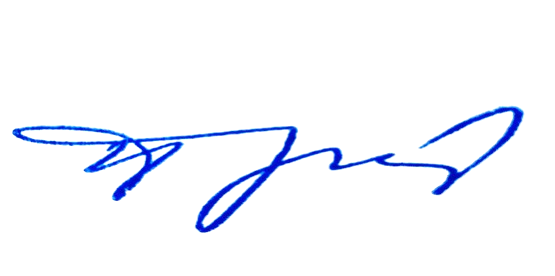 